СогласованоЦентр по компетенцииУтвержденоРегиональныйорганизационный комитетУтвержденоРазработано:Эксперт по компетенции: Гусева Ю.С. – преподаватель ГБПОУ ЛО  «Мичуринский многопрофильный техникум»Техническое заданиепо компетенции:«Гончарное дело» (работа с керамикой)IV Региональный этап чемпионата «Абилимпикс -2019»		        Согласовано:Главный эксперт по компетенции: Мичуринское 2019Разработали: преподаватель Государственного бюджетного профессионального учреждения Ленинградской области «Мичуринский многопрофильный техникум» (ГБПОУ ЛО «ММТ» 188753,  Ленинградская область, Приозерский район, п. Мичуринское, ул.  Озерная д. 1.)Гусева Юлия Сергеевна , boo.guseva@yandex.ruСОДЕРЖАНИЕ: Описание компетенции  Конкурсное задание Правила выполнения работы и организации труда Инфраструктурный лист Приложение 1.Описание компетенции1.1. Приказ Минобрнауки России от 02.08.2013 N 663 "Об утверждении федерального государственного образовательного стандарта среднего профессионального образования по профессии 072603.01 Изготовитель художественных изделий из керамики"(Зарегистрировано в Минюсте России 20.08.2013 N 29616)Область профессиональной деятельности: создание различных по форме и отделке художественных изделий из керамики на основе традиций прикладного искусства.Объектами профессиональной деятельности являются:посуда, декоративные сосуды, декоративная скульптура, керамические сувениры, глиняные игрушки;глина, пластические массы, красители;технологические процессы изготовления керамических изделий, термообработки, нанесения глазурей, обжига;специальные печи для обжига;гончарные станки;техническая документация.Профессионально важные качества:пространственно-образное мышление;чувство формы, объема;зрительная память;склонность к кропотливой работе:аккуратность;творческое мышление, представление, воображение.1.2.Актуальность компетенцииНародные художественные промыслы это-великое культурное наследие нашего народа, неотъемлемая часть отечественной культуры. Художественные гончарные промыслы являются одновременно и отраслью промышленности, и областью народного творчества. Сочетание традиций и новаторства, стилевых особенностей и творческой импровизации, коллективных начал и взглядов отдельной личности, рукотворности изделий и высокого профессионализма — характерные черты творческого труда мастеров и художников промыслов. В настоящее время, во многих художественных салонах предлагается псевдонародное искусство, которое тиражируется по всему миру.  Специалисты считают, что каждая вещь может обрести художественный смысл и прикладное направление, как произведение искусства и может быть функциональной или украшать окружающий нас мир. Нужно воспитывать современного россиянина на примерах гончарных изделий, выполненных в народных традициях или мы потеряем национальные черты и растворимся в чужой мультикультуре. Для инвалидов самым доступным является надомный труд, который предоставляют многие кооперативы, работающие в области гончарной продукции.1.3.Требования к квалификации. Описание знаний, умений, навыков.Керамист-гончар должен овладеть не только знаниями различных наук, но и методикой эстетического мышления. Основываясь на потребностях художественного рынка керамических изделий, керамисты разрабатывают   художественную   продукцию,   гармонично вписывающуюся  в  окружающую  среду.  Необходимо тщательно развивать у обучающихся образное мышление.  Это и является главной задачей обучения художественной керамике. Учащиеся должны освоить знания, умения и навыки в специальной керамической отрасли и приобрести опыт творческой практической деятельности, научиться проектировать художественную эстетику  гончарных изделий. В процессе создания мысленного образа художественной формы изделия  необходимо, опираясь на законы объема в композиции,  демонстрировать  профессиональное мастерство, при этом для окончательного определения художественной формы необходимо учесть и запросы общества, поскольку она зависит не  только  от  субъективного  ощущения  или личного  желания специалиста-керамиста на  ту  или  иную  форму  художественного произведения. Участник должен знать:требования  безопасности и гигиены при выполнении задания. меры   предосторожности   для   безопасного использованияинструментов.методы декорирования изделий из керамики.методику выполнения работ из керамики.Участник должен уметь:Степень готовности керамической массы.Работать безопасно в пределах своей рабочей среды.Читать и трактовать технологическую последовательность выполнения задания.Выполнить декорирование керамической плитки.2.Конкурсное задание«Студенты» - совершенствование профессионального мастерства конкурсанта в области художественной росписи по керамике с дальнейшей программой трудоустройства.        Задачи: Повышение престижа высококвалифицированного труда рабочих отрасли культуры и искусства; выявление наиболее одаренных и талантливых студентов, дальнейшего совершенствования их мастерства, закрепления и углубления знаний и умений, полученных в процессе теоретического, практического и профессионального обучения, стимулирования творческого роста; повышение престижа ГБ ПОУ; повышение интереса студентов ГБ ПОУ к своей будущей профессии и ее социальной значимости; проверка способности студентов ГБ ПОУ к системному действию в профессиональной ситуации, анализу и проектированию своей деятельности;  расширение круга профессиональных умений по выбранной профессии; совершенствование навыков самостоятельной работы и развитие профессионального мышления; повышение ответственности студентов ГБ ПОУ за выполняемую работу, способности самостоятельно и эффективно решать проблемы в области профессиональной деятельности;  проверка профессиональной готовности будущего специалиста к самостоятельной трудовой деятельности; привлечение внимания работодателей к подготовке рабочих кадров в системе профессионального образования города, к содействию в трудоустройстве ее выпускников; профориентация и привлечение молодежи в реальный сектор экономики; развитие системы профессиональной ориентации через конкурсы профессионального мастерства для людей с инвалидностью;  популяризация профессий и специальностей, направлений подготовки, реализуемых в системе среднего профессионального и высшего образования, с целью трудоустройства и самореализации инвалидов различных нозологий;  повышение мотивации к получению профессионального образования и трудоустройства у людей с инвалидностью;  повышение мотивации к развитию профессионального мастерства у студентов с инвалидностью;  стимулирование выпускников и специалистов с инвалидностью к дальнейшему профессиональному и личностному росту;  формирование инклюзивной культуры в профессиональном образовании посредством привлечения волонтеров к проведению конкурсов профессионального мастерства для людей с инвалидностью «Абилимпикс»;  содействие формированию готовности к работе с инвалидами у педагогических работников образовательных организаций общего, среднего профессионального и высшего образования через участие в конкурсах профессионального мастерства для людей с инвалидностью «Абилимпикс»;  содействие трудоустройству выпускников и молодых специалистов с инвалидностью; повышение мотивации людей с инвалидностью, имеющих профессиональный опыт, к развитию профессионального мастерства, освоению новых профессиональных навыков; содействие их трудоустройству;  повышение эффективности взаимодействия отделений медико-социальной экспертизы с образовательными организациями и работодателями региона;  презентация и апробация новых технических средств реабилитации, повышающих трудовые функции людей с инвалидностью; вовлечение работодателей в процесс инклюзивного профессионального образования и последующего трудоустройства людей с инвалидностью. 2.2.Формат и структура Конкурсного задания (наличие модулей)Конкурсное задание состоит из 3 модулей: практические части Модулей №1, №2, выполняемых последовательно. Модуль №3 представляет собой отминку изделия в гипсовой форме. Конкурсное задание состоит только из практических заданий.Во время конкурса могут применяться только материалы, которые были предоставлены организатором конкурса.Конкурсное задание представляет собой серию из 3 основных модулей:I Формирование панно из 2 кусков с расчетом усадки.II Декорирование ангобом.III Отминка тарелки с ножкой в гипсовую форму2.3.Продолжительность (лимит времени) выполнения задания - 4 часа  2.4.Описание объекта (схема декора)толщина панно – 1 см (толщина реек для раскатки пласта), размер панно 15см*15см, поле декора 15 *15.Декор строится по диагоналям размера плитки 15см*15см.Глубина декора – до 2,5 : 3 мм, не больше.Внимательно смотреть рисунок декора, не нарушая схемы.Схема с точными размерами выдается на руки участникам (рис. 1)Выбор цвета ангоба, а также декор соединения пластов определяется участниками самостоятельно, а так же вариант соединения.Рис.1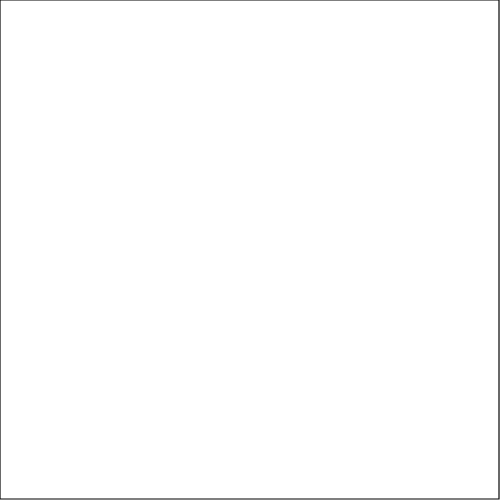 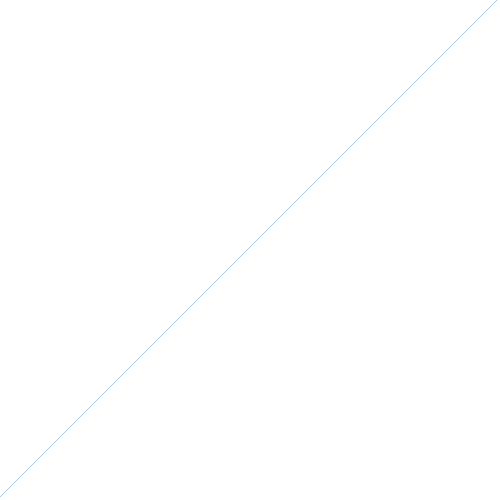 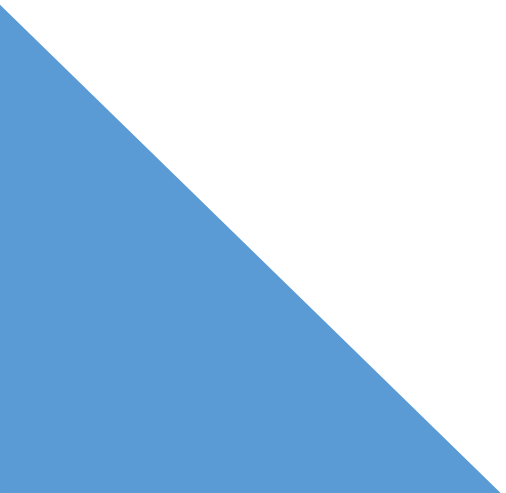 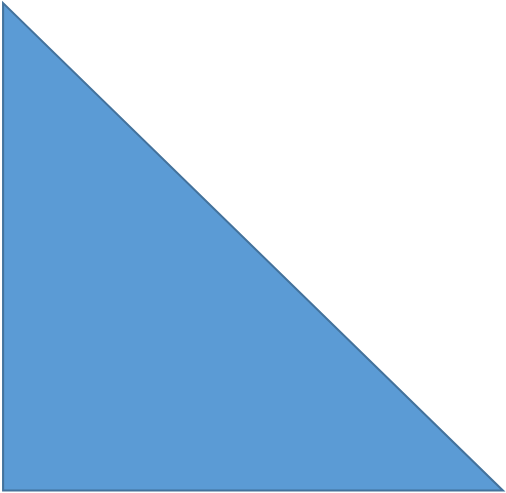 2.5. Последовательность выполнения задания.I Модуль: Формирование панно из двух пластов:подготовить керамическую массуподготовить рабочее место для раскатываниярассчитать усадку раскатать керамическую массу между рейками (расстояние 15 см). Толщина пласта равна высоте реекпо подготоаленному шаблону на кальке разрезать пласт керамической массы на 2 частизаровнять краяпри необходимости отциклевать пластысоединить пласты с помощью жгута, оставив его фактурнымII Модуль: Декорирование ангобами:выбираем  желаемый цвет ангоба для декорирования (схему оформления плитки на усмотрение участника)сделать схему декора на бумаге перенести декор на панно готовое панно снимаем с рабочей поверхности для сушки (доска)выкладываем декорированной стороной вверх на доскуIII Модуль: Отминка тарелки с ножкой в гипсовую форму из керамической массы:подготовить керамическую массу и гипсовую формуподготовить рабочее место для раскатыванияраскатать керамическую массу между рейкамиотмять в гипсовой форме тарелку с ножкойобработать края тарелки, используя нож, а также отциклевать тарелку внутрипосле высыхания тарелку необходимо достать из формыготовую тарелку выкладываем на поверхность (доска) для сушки Задание выполнено.За предлагаемое конкурсное время участник выполняет практическую часть: Изготовление и декорирование керамического панно. Варианты размеров (определяется Главным экспертом): 1 шт по 15см*15см (квадратная форма). Задание считается выполненным, если: рабочее место организовано согласно технологическим требованиям выполняемой работы; инструменты, материалы, приспособления используются согласно заданию и технологическому процессу; материал подобран и подготовлен в соответствии с технологической документацией; соблюдена технологическая последовательность изготовления изделия; изделие выполнено в полном объёме и в соответствующие сроки; соблюдена техника безопасности, использованы безопасные приемы работы. 2.5. Лист критериев оценки: Деятельность конкурсанта оценивается по следующим параметрам: 	Итого максимальное количество баллов за выполнение практического задания - 100 баллов. 3.Требования охраны труда и техники безопасности Общие требования охраны труда В процессе изготовления конкурсного задания на всех этапах участниками соблюдаются правила техники безопасности согласно правилам безопасности на площадке.   3.1 К практической работе по выполнению росписи допускаются участники после прохождения ими инструктажа на рабочем месте, обучения безопасным методам работ и проверки знаний по охране труда, прошедшие медицинское освидетельствование на предмет установления противопоказаний к работе с документами.  3.2 Запрещается находиться возле корреспонденции в верхней одежде, принимать пищу и курить, употреблять во время работы алкогольные напитки, а также быть в состоянии алкогольного, наркотического или другого опьянения.  3.3. Участник соревнования должен знать месторасположение первичных средств пожаротушения и уметь ими пользоваться.  3.4. О каждом несчастном случае пострадавший или очевидец несчастного случая немедленно должен известить ближайшего эксперта.  3.5. Участник соревнования должен знать местонахождение медицинской аптечки, правильно пользоваться медикаментами.  3.6. При необходимости эксперты должны уметь оказать первую медицинскую помощь пострадавшим, затем вызвать скорую медицинскую помощь или доставить в медицинское учреждение.  3.7. При работе с корреспонденцией участник соревнования должен соблюдать правила личной гигиены.  3.8. Работа на конкурсной площадке разрешается исключительно в присутствии эксперта. Запрещается присутствие на конкурсной площадке посторонних лиц.  3.9. За невыполнение данных правил, виновные привлекаются к ответственности согласно Кодексу законов о труде Российской Федерации. Действия до начала работ Перед началом будет организован брифинг об организации конкурса и проведен инструктаж для участников по технике безопасности. Конкурсанты будут тянуть жребий, для определения номера рабочего места, где они могут расположить свой toolbox. По правилам безопасности и справедливости, жюри выполнит проверку toolbox каждого участника. Жюри имеет окончательное право принятия решения - разрешать или запрещать использование тех или иных инструментов для работы на площадке. Участники будут иметь 15 минут, чтобы прочитать задание и еще 15 минут будет выделено для обсуждения задания со своим экспертом. Задание перед началом чемпионата по решению экспертов может измениться на 30% согласно регламенту проведения чемпионатов. Перед началом работ конкурсанты должны надеть спецодежду и убрать волосы с лица (собрать в хвост или заколоть заколкой на затылке). Требования охраны труда перед началом работы  Участник соревнования обязан:  - Осмотреть и привести в порядок рабочее место, убрать все посторонние предметы, которые могут отвлекать внимание и затруднять работу.- Убедиться в том, что на корреспонденции не располагаются сосуды с жидкостями, сыпучими материалами (чай, сахар, сок, вода и пр.).  - В случае недостаточного освещения рабочего места включить настольную электролампу.  - При выявлении неполадок сообщить об этом эксперту и до их устранения к работе не приступать.  Действия во время выполнения работ - Использовать материалы и инструменты на рабочем столе разрешается только после проверки их Экспертами. - Запрещается использовать механически поврежденные материалы и инструменты. - Запрещается использовать детали, материалы, не установленные конкурсным заданием. - При работе с материалами необходимо следить, чтобы открытые части тела, одежда и волосы их не касались. - Запрещается оставлять без надзора не выключенные электрические устройства (компьютеры). Требования охраны труда во время работы  Участник соревнования обязан:  - содержать в порядке и чистоте рабочее место;  -Участнику соревнований запрещается во время работы:  - допускать попадание влаги, грязи, сыпучих веществ на документацию.  Действия после окончания работ После окончания работ каждый Участник обязан: -Отключить электрические устройства от источника питания. -Привести в порядок рабочее место, сдать Экспертам оборудование, материалы и инструмент. -Снять спецодежду и тщательно вымыть руки с мылом. Требования охраны труда по окончании работы  По окончании работы участник соревнования обязан:  - отключить настольную электролампу;  - в любом случае следовать указаниям экспертов;  - убрать со стола рабочие материалы и привести в порядок рабочее место; -обо всех замеченных неполадках сообщить эксперту.   Действия в случае аварийной ситуации - При обнаружении неисправности в работе электрических устройств, находящихся под напряжением (появления искрения, запаха гари, задымления и т.д.), участнику следует немедленно отключить источник электропитания и сообщить о случившемся Экспертам. - При возникновении пожара или задымления следует принять меры к эвакуации людей, сообщить об этом   Экспертам и в ближайшую пожарную часть. Приступить к тушению пожара имеющимися средствами пожаротушения.  - При несчастном случае или внезапном заболевании необходимо сообщить о случившемся Экспертам, которые должны принять мероприятия по оказанию первой помощи пострадавшим, вызвать скорую медицинскую помощь, при необходимости отправить пострадавшего в ближайшее лечебное учреждение. Требования охраны труда в аварийных ситуациях  - Обо всех неисправностях в работе электрооборудования и аварийных ситуациях сообщать непосредственно эксперту.  - При обнаружении обрыва проводов питания или нарушения целостности их изоляции, неисправности заземления и других повреждений электрооборудования, появления запаха гари, немедленно прекратить работу и отключить питание.  - При поражении участника электрическим током принять меры по его освобождению от действия тока путем отключения электропитания и до прибытия врача оказать потерпевшему первую медицинскую помощь.  - В случае возгорания оборудования отключить питание, сообщить эксперту, позвонить в пожарную охрану, после чего приступить к тушению пожара имеющимися средствами.   4. Инфраструктурный лист Приложение  Оценочный лист эксперта Модуль 1Оценочный лист эксперта Модуль 2Оценочный лист эксперта Модуль 3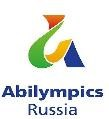 АБИЛИМПИКС – 2019 Презентационная компетенция: «Гончарное дело» (работа с керамикой)– «студенты» Этапы выполнения заданияВремя на выполнениеРекомендации, требования1 Модуль: Раскатывание керамической массы: 30 минут Обратить внимание на влажность и пластичность глины.Обратить внимание на силу нажима скалкой на пласт2 Модуль: Декорирование ангобами 30 минутСоблюдение безопасных условий труда при выполнении работы.3 Модуль: Отминка тарелки с ножками в гипсовую форму из керамической массы30 минутОбратить вниманиена перпендикулярность инструмента при резки края тарелки в форме.КритерииНаивысший баллШкала оценкиВнешний вид участника5Подготовка рабочего места5Последовательность выполнения операций 10Аккуратность и точность выполнения операций10Использование выделенного времени15Соблюдение технологической последовательности выполнения10Владение техникой исполнения15Качество исполнения работы15Эстетическое восприятие15Оборудование Оборудование Наименование Кол-во на одного участника (штук) Примечание Офисный стол бестумбовый (примерно 750х1190х650) 1 Офисный стул на колесиках с подлокотниками 1 Лампа электрическая 1 Электрический сетевой переходник 1 Возможно на несколько столовРасходные материалы и принадлежностиРасходные материалы и принадлежностиРасходные материалы и принадлежностиНаименование Кол-во на одного участника (штук) Примечание Керамическая масса1В упаковкеКерамические ножи2Деревянный стек1Салфетка на рабочий стол1 Полотенца льняные1Рейки набор (из 2-х штук)1Ангобы для декорирования 4 цвета-синий-красный-желтый-белый4Деревянные палочки для разметки декора3Емкость для воды (2литра) на стол,1Ведро на 3-5 литров1 ведро на 2 участниковПоролоновая губка1Скалка деревянная 40 см с ручками1 Передник и нарукавники1 Контрольно-измерительные инструменты Контрольно-измерительные инструменты Контрольно-измерительные инструменты Линейка 30 смТреугольник1 1"Тулбокс" - инструменты, которые должны привезти с собой участник "Тулбокс" - инструменты, которые должны привезти с собой участник "Тулбокс" - инструменты, которые должны привезти с собой участник Наименование Кол-во на одного участника (штук) Примечание Стеки, керамические ножи3индивидуальные Шпатели3Ткань для глины1 метрКарандаш простой ТМ, стирательная резинка.1Комната экспертов Комната экспертов Комната экспертов Наименование Кол-во на одного участника (штук) ПримечаниеСтол переговорный на 6 человек 1 Стол офисный  2 Стул офисный 6Ноутбук с выходом в интернет 1Принтер на А4 1 Степлер (на всех) 2 Ручка шариковая 6Ведро мусорное 1Общая инфраструктура конкурсной площадки Общая инфраструктура конкурсной площадки Общая инфраструктура конкурсной площадки Наименование Кол-во на одного участника (штук) ПримечаниеКулер 19 литров (холодная/горячая вода) 1 Часы настенные 1 Информационная доска 1 Огнетушитель углекислотный ОУ-1 1 Набор (аптечка) первой медицинской помощи 1 Требования/комментарии к застройке площадки Требования/комментарии к застройке площадки Требования/комментарии к застройке площадки Наименование Кол-во на одного участника (штук) ПримечаниеСредства для уборки рабочего места конкурсанта Средства для уборки рабочего места конкурсанта Средства для уборки рабочего места конкурсанта Наименование Кол-во на одного участника (штук) Примечание  Ведро  1 Тряпочка для уборки рабочего места конкурсанта 1 Влажные салфетки косметические Aura Beauty освежающие (15 штук в упаковке) 1Корзина для мусора Attache 10 л (пластик, черная)1Мешки для мусора на 10 литров Paclan Standart черные (7.3 мкм, в рулоне 40 штук, 45x55 см1№ п.п.ПараметрыПараметрыПараметрыПараметрыПараметрыПараметрыПараметрыПараметрыПараметрыПараметрыПараметры№ п.п.Ф.И.О.  Конкурсанта или зашифрованный номерВнешний вид участникаПодготовка рабочего местаПоследовательность выполнения операций Аккуратность и точность выполнения операцийИспользование выделенного времениСоблюдение технологической последовательности выполненияВладение техникой исполненияКачество исполнения работыЭстетическое восприятиеИтогМаксимальное количество балловМаксимальное количество баллов5510101510151515100№ п.п.ПараметрыПараметрыПараметрыПараметрыПараметрыПараметрыПараметрыПараметрыПараметрыПараметрыПараметры№ п.п.Ф.И.О.  Конкурсанта или зашифрованный номерВнешний вид участникаПодготовка рабочего местаПоследовательность выполнения операций Аккуратность и точность выполнения операцийИспользование выделенного времениСоблюдение технологической последовательности выполненияВладение техникой исполненияКачество исполнения работыЭстетическое восприятиеИтогМаксимальное количество балловМаксимальное количество баллов5510101510151515100№ п.п.ПараметрыПараметрыПараметрыПараметрыПараметрыПараметрыПараметрыПараметрыПараметрыПараметрыПараметры№ п.п.Ф.И.О.  Конкурсанта или зашифрованный номерВнешний вид участникаПодготовка рабочего местаПоследовательность выполнения операций Аккуратность и точность выполнения операцийИспользование выделенного времениСоблюдение технологической последовательности выполненияВладение техникой исполненияКачество исполнения работыЭстетическое восприятиеИтогМаксимальное количество балловМаксимальное количество баллов5510101510151515100